Na een weekje vakantie moesten we zaterdag weer aan de bak voor de 14e wedstrijd van de competitie. 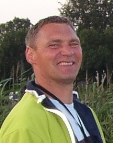 De wekker op half 5 gezet om rond 5 uur van huis af te gaan richting Krommenie waar ik met Dirk om 6 uur had afgesproken om de baan uit te zetten.Toen in onder aan de afrit de bocht om draaide zag ik Dirk al aan de andere kant van de vaart rijden .We besloten eerst te gaan kijken of er vanaf de fabriek nog genoeg open plekken waren om het A vak uit te zetten.We hadden vandaag maar 13 man wat het iets makkelijker maakte op 7 plekken in het A vak te vinden en 6 in het B vak bij het viaduct .Er waren nog 6 kop en staart plekken te verdelen maar omdat er van de zes drie afwezig waren bleef ik samen met Cor de Haar en Fred van Eijk over om de kop en staart plekken te verdelen.Fred loten 1 op kop van het A vak en ik 7 staart van het A vak .Cor de Haar loten het favorieten staart nummer in het B vak met op kop Ronald Hulst.Na een nacht vol regen en onweer viel het weer erg mee.Weinig wind en droog met later in de morgen een lekker zonnetje en een aangename temperatuur.Ik hoopte dat de vis wat actiever zou zijn door de regenval van de afgelopen dagen.Ik besloot om met de feeder tegen de overkant te vissen en met de vaste stok op 9,5m .Ik starten met de stok met een licht tuigje van 0,75 gr omdat het water vrijwel stil stond.Intussen voerde ik de overkant met een paar korven aan met geknipte wormen en wat casters en dode made.Omdat ik geen teken van leven kreeg op de stok schakelde ik al vrij snel over op de feeder.Hier kreeg ik al vrij snel een teken van leven en ving na zo’n 20 minuten een mooie kolblei.Kort daarna ving ik een klein brasempje op een roze wafter en 3 made op de haak.Ik kreeg de vis er aardig op en kon met deze combinatie aardig wat brasems verleiden.Na twee uur namen de beten wel langzaam af en kon ik door regelmatig wormen te knippen en van aas te veranderen zo af en toe nog wat vis vangen.Ook probeerde ik het een paar keer met de vaste stok maar kreeg hier geen enkel teken van leven dus besloot ik die vroegtijdig op te ruimen.Ook mijn buurman Ton Hakkeling ving slecht 2 visjes met de stok.Snel de boel opruimen en naar Fred gelopen om vandaar te gaan wegen.Onderweg naar Fred hield Jan mijn aan en vroeg of ik eerst Dirk Kon wegen omdat er iets in het water van hem dreef dat Dirk maar beter niet in zijn leefnet kon krijgen.Zo gezegd zo gedaan dus vanaf Dirk begonnen met het wegen.Die bleek een goede 7 kg te hebben waarvan veel in de laatste anderhalf uur in het midden van de vaart werd gevangen.Bij Fred op kop tikte de weegschaal 8720 gr Jan op 2 4630gr Kees op 4 2020gr Willem op 5 9780gr Ton op 6 1020gr en zelf kwam ik uit op 23160gr,Het B vak werd gewonnen door Cor de Haar die zijn staartplek goed wist uit te buiten met 18kg .Intussen zijn de kampioenen van de A en de B poule bekent voor de A poule Bram Zwanenburg en in de B poule Jan v d Oever die lang in de race bleef voor clubkampioen te worden en prima seizoen heeft gedraaid .Voor de 2e en 3 e plek wordt nog zowel in de A poule als in de B poule gestreden door Bert Kom em Willem Stoutjesdijk en Ronald Hulst en Hans den Reijer.Volgende week staat de 15e wedstrijd op het programma De Amstel bij Nes.